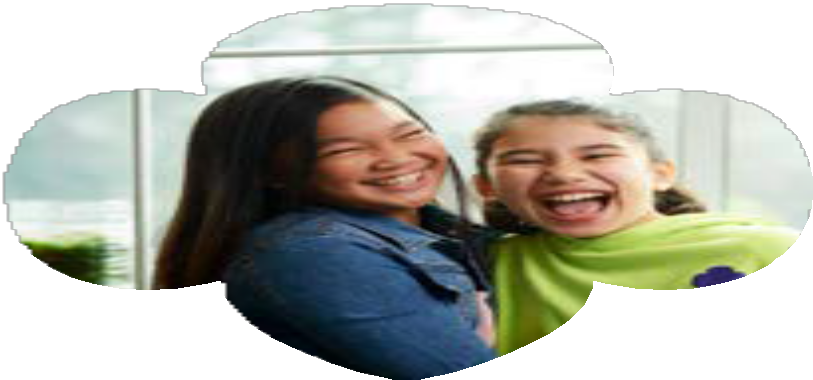 1-855-232-GSHH (4744)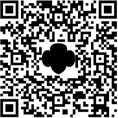 customercare@girlscoutshh.org1-855-232-GSHH (4744)customercare@girlscoutshh.orgRenew today at girlscoutshh.org/renew	Renew today at girlscoutshh.org/renew1-855-232-GSHH (4744)customercare@girlscoutshh.org1-855-232-GSHH (4744)customercare@girlscoutshh.orgIt’s time to press play.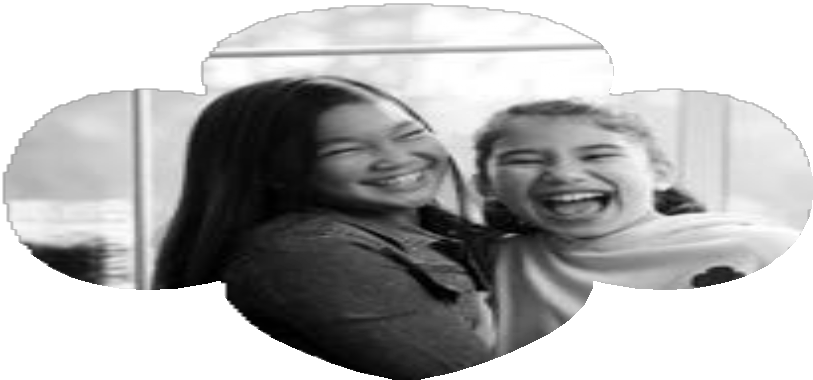 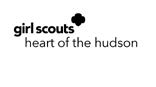 It’s time to press play.1-855-232-GSHH (4744)customercare@girlscoutshh.org1-855-232-GSHH (4744)customercare@girlscoutshh.orgIt’s time to press play.It’s time to press play.Renew today at girlscoutshh.org/renew	Renew today at girlscoutshh.org/renew1-855-232-GSHH (4744)customercare@girlscoutshh.org1-855-232-GSHH (4744)customercare@girlscoutshh.org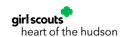 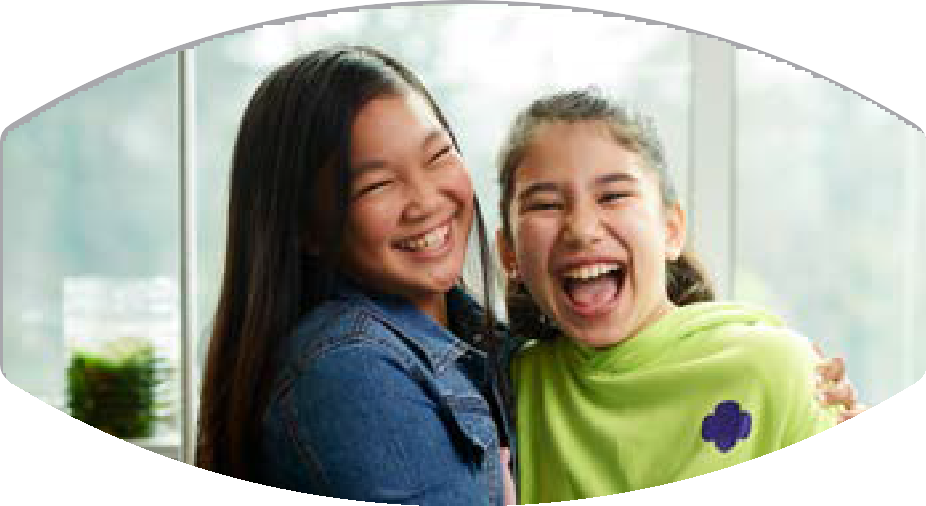 Renew today at girlscoutshh.org/renew	Renew today at girlscoutshh.org/renew1-855-232-GSHH (4744)customercare@girlscoutshh.org1-855-232-GSHH (4744)customercare@girlscoutshh.org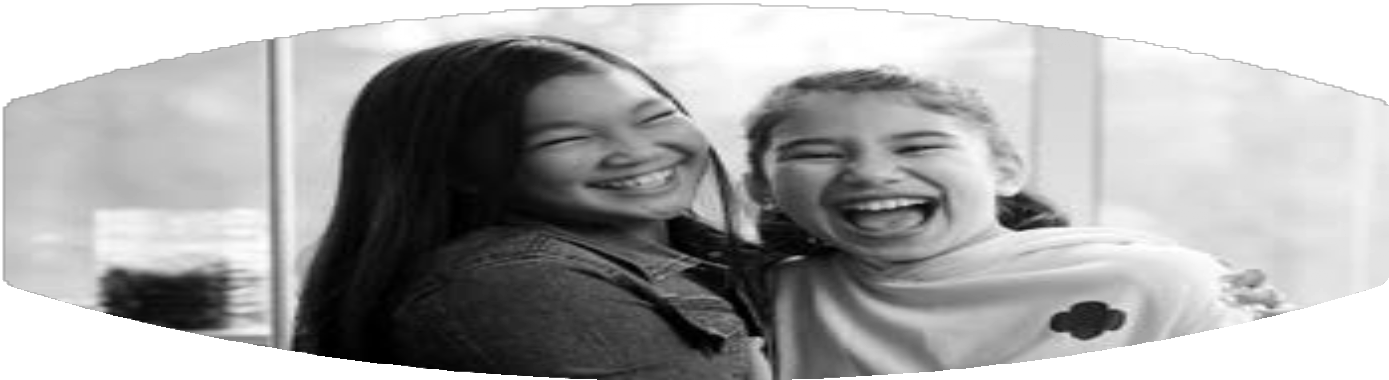 Renew today at girlscoutshh.org/renew	Renew today at girlscoutshh.org/renew1-855-232-GSHH (4744)customercare@girlscoutshh.org1-855-232-GSHH (4744)customercare@girlscoutshh.org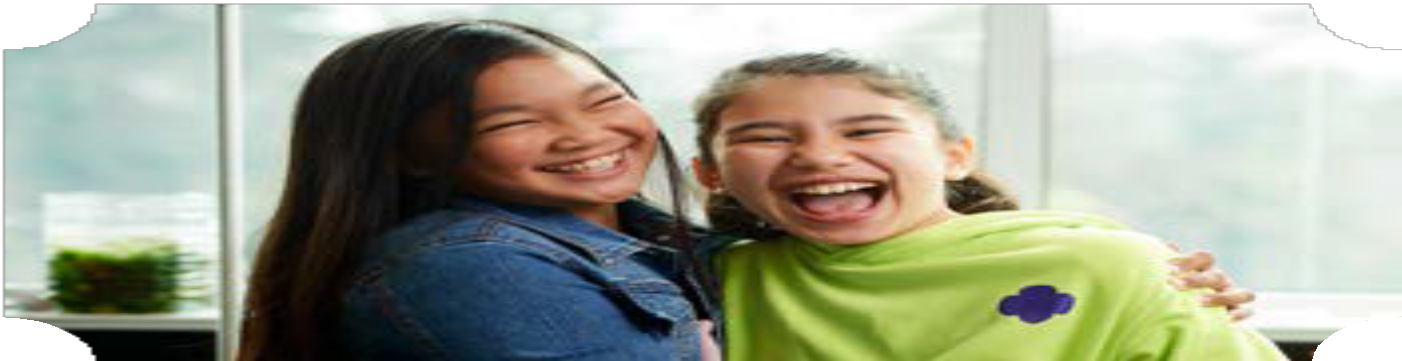 Renew today at girlscoutshh.org/renew	Renew today at girlscoutshh.org/renew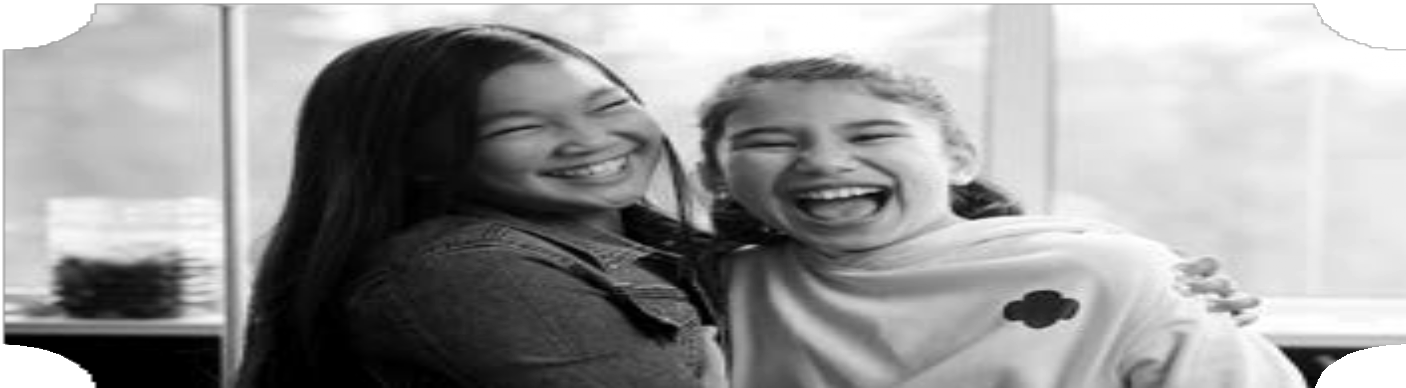 Renew today at girlscoutshh.org/renew	Renew today at girlscoutshh.org/renew